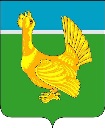 Администрация Верхнекетского районаПОСТАНОВЛЕНИЕО внесении изменений в постановление Администрации Верхнекетского района от 11.11.2010 года №1043 «О создании комиссии по соблюдению требований к служебному поведению муниципальных служащих Администрации Верхнекетского района и урегулированию конфликта интересов»В связи с кадровыми изменениями,ПОСТАНОВЛЯЮ:1. Внести изменения в постановление Администрации Верхнекетского района от 11.11.2010 №1043 «О создании комиссии по соблюдению требований к служебному поведению муниципальных служащих Администрации Верхнекетского района, органов Администрации Верхнекетского района и урегулированию конфликта интересов»,  изложив приложение 1 в следующей  редакции:«Приложение 1к постановлению АдминистрацииВерхнекетского районаот 11 ноября 2010 г.   №1043Состав  комиссии по соблюдению требований к служебному поведению муниципальных служащих Администрации Верхнекетского района, органов Администрации Верхнекетского района и урегулированию конфликта интересов2. Настоящее постановление вступает в силу со дня его подписания.Глава   Верхнекетского района                                              С.А. АльсевичГенералова2-10-37«20» марта  2020 г.р.п. Белый ЯрВерхнекетского района Томской области                №245ДосужеваЛюбовь Александровна–Заместитель Главы Верхнекетского района -  председатель комиссииГенераловаТатьяна Леонидовна–управляющий делами Администрации Верхнекетского района - заместитель председателя комиссииБронникова Мария Борисовна–ведущий специалист по общим вопросам управления делами Администрации Верхнекетского района–  секретарь комиссииЧлены комиссии:Члены комиссии:Члены комиссии:Елисеева Татьяна Алексеевна-начальник управления образования Администрации Верхнекетского районаБарминАлександр Андреевич–начальник юридической службы  Администрации Верхнекетского районаТолмачёваАлёна Сергеевна-начальник управления по распоряжению муниципальным имуществом и землей Администрации Верхнекетского района БурганСветлана Анатольевна-начальник управления финансов Администрации Верхнекетского районаБерезкинаМарина Леонидовна-депутат Думы Верхнекетского района (по согласованию)ПарамоноваЕвгения Алексеевна-Председатель Думы Верхнекетского района (по согласованию)ПопцоваНаталья Владимировна               -Член Общественного Совета при Администрации Верхнекетского района (по согласованию)